ABC COUNTDOWN TO SUMMER!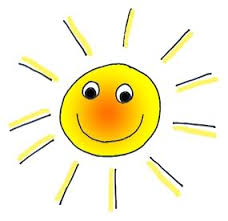 Believe it or not, the school year is coming to an end!  During the last 26 days of school our class will be having an ABC countdown.  Each school day will have a different activity depending on the letter of the day.  Your child may participate in all or some of the activities as they wish.  Keep this sheet handy to be prepared for each day of the countdown. April 27 A: Animal Day-Wear animal print or bring in a stuffed animal no bigger than your desk.         30  B:Beach Day-Wear sunglasses and bring a towel to read on (no bathing suits) May 1   C: Crazy Day- crazy socks, hair, clothing          2 D:  Dance Day- Take a dance party brain break          3   E: Extra Free-Time Day          4   F: Fancy Day- Dress up fancy          7  G:  Game Day- Bring in a board Game          8   H: Hat Day          9   I: Idea Day- Class comes up with their own idea to celebrate the day         10 J:  Jersey Day- Wear your favorite team jersey         11  K: Kindness Day- Do something kind for someone         14 L:  Light It Up Day- Wear neon or glow gear         15 M:  Make an Art Project Day         16  N: No Homework Day         17  O: Outdoor Activity Day- Do something outdoors with your class         18  P: Pajama Day         21  Q: Queen & King Day- Dress like a queen, king or princess         22 R:  Ready for Living Museum Day         23 S:  Silent Day- silent communication throughout the school day         24 T:  Teacher Day- your teacher gets to pick the activity for today         29 U:  U.S.A DAY- Wear red, white and blue         30  V: Video Day- watch a movie in your classroom         31 W:  What Do You Want to Grow Up to Be Day- Dress as your dream professionJune 1   X: Xtra Recess Day         2  Y: Year in Review-write a letter to a future third grader telling them about your classroom.         4  Z:  Zoom Day- Zoom around and clean up your classroom! Enjoy your summer break!